Пожарная  безопасность веснойДЛЯ  РОДИТЕЛЕЙВесна считается самым пожароопасным сезоном, когда только сошел снег, осталась прошлогодняя сухая трава, а зеленая еще не выросла. В этот период пожар может возникнуть из-за любой оплошности, из-за брошенного непотушенного окурка, из-за битого стекла, нагретого солнцем, из-за специального выжигания сухой травы и бесконтрольного сжигания мусора при уборке территорий!
________________________________________
Чтобы не допустить пожара, необходимо соблюдать меры предосторожности:
• убирая территорию, не сжигайте мусор вблизи строений, расстояние между строениями и сжигаемым мусором должно быть не менее 50 м, сжигая мусор необходимо следить за горением до полного прекращения огня. В сухую и ветреную погоду сжигать мусор запрещается законом;
• не поджигайте сухую траву, она очень быстро горит, а раздуваемый ветром огонь быстро распространяется и может перекинуться на близлежащие деревья и строения, вы не сможете быстро ликвидировать загорание;
• не загромождайте проезды и противопожарные разрывы между зданиями строительными и другими горючими материалами, это воспрепятствует проезду пожарной техники.
В частных домах мусор, который невозможно как-либо использовать, следует собрать в контейнер и увезти на специально оборудованную мусорную площадку, а около дома на весь весенний и летний период необходимо обеспечить наличие первичных средств тушения пожара (бочка с водой объемом не менее 200 литров, ведро, ящик с песком, лопаты и багры).
Если около вашего дома горит мусор или сухая трава, попробуйте потушить огонь самостоятельно, забив его ветками, засыпав землей, залив водой.
При обнаружении возгорания немедленно сообщите в пожарную охрану по телефону «101» или телефон ЕДДС «112», точно назвав адрес места происшествия.ИНФОРМАЦИЯ ДЛЯ ШКОЛЬНИКОВДействия в случае возникновения пожараИсход любого пожара зависит от того, насколько своевременно была вызвана пожарная охрана и приняты меры по тушению пожара и эвакуации людей.При возникновении пожара немедленно сообщите о случившемся по номеру 101 или 112 (с мобильного телефона). Вызов экстренных служб осуществляется бесплатно и возможен даже в тех случаях, если на счету нет денег или в телефоне отсутствует симкарта. В мобильном приложении «МЧС России» предусмотрена кнопка вызова экстренных служб одним нажатием. Если вы установили приложение «МЧС России» на свой сотовый телефон, без труда сможете вызвать пожарных, даже если забыли нужный номер телефона.При сообщении о происшествии следует точно назвать адрес места пожара, что горит, а также свою фамилию.Дальше необходимо действовать в зависимости от ситуации.Если очаг пожара в вашей квартире:- покиньте опасную зону. Помогите эвакуироваться детям и пожилым. Выходя из горящего помещения, закройте за собой двери. Хорошо, если лестничная клетка отделена от жилых помещений не только дверью квартиры, а еще и дверями межкваритрной секции (требование по их установке введено нормативными документами по пожарной безопасности в 2020 году). На некоторое время двери остановят распространение огня и дыма;- оповестите о пожаре соседей;- выходите из подъезда по лестничным маршам - пользоваться лифтом при пожаре категорически запрещено!Если очаг пожара в подъезде:- постарайтесь эвакуироваться по лестничным маршам, если задымление не сильное;- при невозможности покинуть квартиру через лестничную клетку из-за дыма или огня, захлопните входную дверь (не закрывая её на замок). Кстати здесь дверь, отделяющая лестничную клетку от общего коридора, тоже станет дополнительной защитой. Пройдите на балкон или в дальнюю от пожара комнату, закрыв за собой все двери. В последнем случае, чтобы дым не проникал в помещение, щели в дверных проемах заткните мокрой тканью или заклейте скотчем.Если пожар ещё только начинается (будь то в квартире или в подъезде), и не угрожает жизни и здоровью людей, примите меры по тушению огня подручными средствами (это может быть вода, стиральный порошок, земля из цветочного горшка). Если у вас есть огнетушитель, воспользуйтесь им.В горящее или задымленное помещение не возвращайтесь сами, не позволяйте возвращаться взрослым и детям. Избегайте паники, постарайтесь сохранять спокойствие.Организуйте встречу пожарно-спасательных подразделений, расскажите, что и где горит. Сообщите, если кто-то из жильцов не смог эвакуироваться. Не мешайте работе сотрудников МЧС по спасению людей и ликвидации пожара.В случае получения ожогов или отравления продуктами горения, вызовите скорую медицинскую помощь. На пожары в многоквартирных домах, как правило, бригада скорой помощи приезжает одновременно с пожарными.Чтобы защитить себя и жизнь своих близких от опасных ситуаций, связанных с возникновением возгораний, установите дома автономный пожарный извещатель. Прибор обнаружит дым при первом его появлении и подаст громкий звуковой сигнал, способный разбудить глубоко спящего человека.Строгое соблюдение правил пожарной безопасности всеми членами семьи и содержание в исправном состоянии электрооборудования и печного отопления позволит предотвратить возникновение пожара.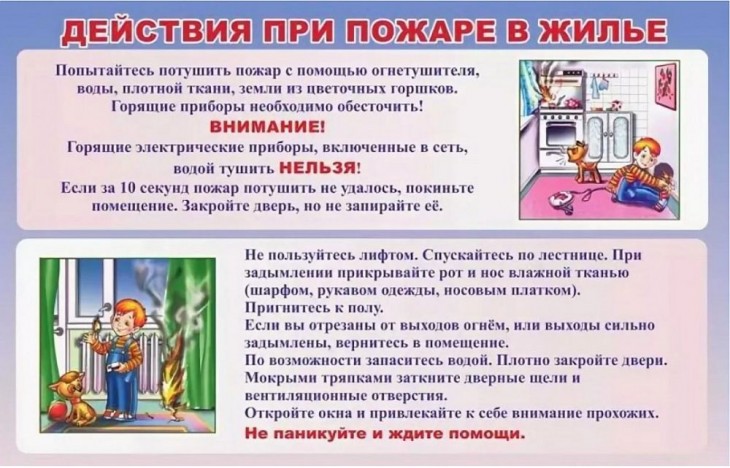 Общие правила безопасности при посещении лесаМногие горожане в выходные спешат вырваться из душного города на природу. А чтобы подобное времяпрепровождение оставило лишь приятные воспоминания, напоминаем вам основные правила безопасности при посещении лесных массивов.Перед тем, как отправится в лес, обязательно предупредите родных или друзей о том, куда вы собираетесь ехать или идти. Одеться лучше всего в яркую одежду и по погоде. Обязательно возьмите с собой заряженный мобильный телефон и наденьте на шею свисток. Будьте внимательны – идя по лесу, следите за тем, чтобы не уходить далеко от проверенного маршрута.Если с вами дети:- Сделайте ребенка видимым и слышимым, другими словами оденьте ребенка в яркую одежду, чтобы она бросалась в глаза и выделялась среди листвы, а также дайте свисток, чтобы он мог подавать сигналы.- Следите, во что одет ваш ребенок – обязательно должны быть штаны, закрытая обувь и головной убор. Летом в лесах полно клещей, укусы которых могут привести к тяжелым заболеваниям. Поэтому брюки лучше заправить в сапоги. Не будет лишней и обработка поверхности одежды специальными средствами от насекомых.- Не отпускайте ребенка одного даже на небольшое расстояние.- Не разрешайте ему играть в прятки, или увлекаться занятиями, при которых он может оказаться один на значительном от вас удалении. Ребенок может не рассчитать безопасное расстояние, а когда поймет, что слишком далеко ушел, то испугавшись, может пойти в противоположную сторону.- Объясните ребенку, что ни в коем случае нельзя трогать неизвестные грибы и кушать неизвестные ягоды, которые растут в лесу – они могут быть ядовитыми.Главное, ни в коем случае не оставляйте детей без присмотра!И еще одно важное правило – дайте ребенку мобильный телефон и научите его звонить в службу спасения.Уважаемые родители! Обязательно следите за своими детьми и больше с ними разговаривайте. Чем чаще мы говорим детям о культуре безопасности, тем больше от этого пользы. Ребенок должен знать, как вести себя правильно и что делать, чтобы не произошло непредвиденных ситуаций. Ведь без знания элементарных навыков выживания, дети чаще всего погибают от переохлаждения или истощения, тонут в озерах. Помните, именно вы ответственны за жизнь вашего ребенка.Если вы все-таки заблудились в лесу:- О случившемся необходимо немедленно сообщить в службу спасения. Спасателям можно позвонить с мобильного без сим-карты и даже если вы находитесь на территории «чужого оператора» сотовой связи. Для этого необходимо набрать номер «101» и попытаться объяснить своё местонахождение.- Главное, не паниковать. Нужно остановиться и подумать - откуда пришел, не слышно ли криков, шума машин, лая собак. Ведь выйти к людям помогают различные звуки: работающий трактор, собачий лай, проходящий поезд.- Если вы точно знаете, что вас будут искать – лучше всего оставаться на месте.- Подавать звуковые сигналы можно ударами палки о деревья, звук от них далеко расходится по лесу.- Если вы ищете дорогу сами – постарайтесь не петлять и ориентироваться по солнцу. Хорошо, если удалось выйти на линию электропередач, железную дорогу, газопровод, реку - идя вдоль этих объектов, всегда можно выйти к людям.- По дороге нужно оставлять «зарубки»: надломленная ветка, стрела, выложенная из камней, привязанный к кусту кусок ткани помогут в поисках.- Если ночь застала вас в лесу, нужно подобрать подходящее для ночлега место. Двигаться в темное время не рекомендуется, т.к. можно получить травму, оступившись или провалившись в воду. Место для ночлега необходимо выбрать высокое и сухое, желательно у большого дерева. Также нужно заготовить хворост для костра, и сделать подстилку из лапника. Расположиться лучше всего спиной к дереву, перед собой разжечь костер и поддерживать его всю ночь.При посещении леса запрещается:- Разводить костры в хвойных молодняках, старых горельниках, на участках бурелома, в торфяниках, в местах с подсохшей травой, а также под кронами деревьев. В остальных местах разведение костров допускается на площадках, окаймленных минерализованной полосой шириной не менее 0,5 м, по истечении надобности костер должен быть засыпан землей или залит водой до полного прекращения тления.- Бросать горящие окурки, спички, пепел из курительных трубок.- Выжигать траву и стерню на землях лесного фонда и на земельных участках, непосредственно примыкающих к лесному фонду.- Засорять лес бытовыми отходами и отбросами.- Устраивать свалки мусора и строительных остатков в лесу- Оставлять бутылки или осколки стекла, они могут стать причиной возникновения пожара в жаркую солнечную погоду путём фокусирования солнечных лучей (принцип лупы).Уважаемые граждане! Прежде чем бросить сигаретный окурок в лесном массиве или уйти, не затушив костер, задумайтесь о последствиях и масштабах возможной трагедии.БЕРЕГИТЕ СЕБЯ И СВОИХ БЛИЗКИХ! ХОРОШЕГО ВАМ ОТДЫХА!Отделение организации службы, подготовки и пожаротушенияНе жги сухую траву!С наступлением весны и тепла граждане традиционно начинают наводить порядок на придомовых территориях, приусадебных и дачных участках. Зачастую такая уборка не обходится без сжигания сухой прошлогодней растительности. А ведь травяной пал – это настоящее стихийное бедствие. Практически единственным источником палов сухой травы является человек. Случается, что травяные палы возникают и по естественным причинам (от молний, например), но в общем количестве травяных палов их доля крайне мала.Целенаправленно пущенный пал почти всегда развивается стихийно. Палы выходят из-под контроля и распространяются на очень большие территории. Другой причиной травяных пожаров становятся хулиганские действия или неосторожность: оставленный без присмотра костер, брошенный окурок, искра от техники, работающей неисправно, и т.д.При сильном ветре фронт огня перемещается со скоростью до 25-30 км/час. Это очень затрудняет их тушение. Именно горение травы становится причиной большей части лесных и торфяных пожаров. От собственной беспечности страдают сами люди. Весной от травяных пожаров чаще всего загораются дачные и загородные домаЕдинственным эффективным способом борьбы с травяными палами является их предотвращение.Уважаемые жители, соблюдайте элементарные правила пожарной безопасности в лесу!- Не выжигайте траву и стерню на полях.- Не сжигайте сухую траву вблизи кустов, деревьев, деревянных построек.- Не производите бесконтрольное сжигание мусора и разведение костров.- Не оставляйте костер непотушенным после покидания стоянки.- Не разрешайте детям баловаться со спичками, не позволяйте им сжигать траву.- Во избежание перехода огня с одного строения на другое, очистите от мусора и сухой травы территорию хозяйственных дворов, гаражных кооперативов.- Не бросайте горящие спички и окурки.Помните, что поджог прошлогодней сухой растительности может привести к большой беде, а поджигателю грозит административная ответственность согласно статьи 20.4 ч.1, ч.2 КоАП РФ. В особых случаях нарушителя ждет и уголовная ответственность согласно статьи 261 УК РФ «Уничтожение или повреждение лесных насаждений и иных насаждений в результате неосторожного обращения с огнем или иными источниками повышенной опасности» — наказывается штрафом в размере от двухсот тысяч до четырехсот тысяч рублей или в размере заработной платы или иного дохода осужденного за период от одного года до двух лет, либо обязательными работами на срок до четырехсот восьмидесяти часов, либо исправительными работами на срок до двух лет, либо принудительными работами на срок до трех лет, либо лишением свободы на тот же срок.Если Вы стали очевидцем горения сухой растительности, природного пожара в лесу, тления торфяников или пожара в населенном пункте незамедлительно звоните по телефону 01 (с мобильных телефонов – 101) или на единый «телефон доверия» Главного управления МЧС России по Свердловской области по номеру (343) 262-99-99.Граждане не жгите сухую траву! Пресекайте попытки поджогов!Берегите свою жизнь и жизнь своих близких!